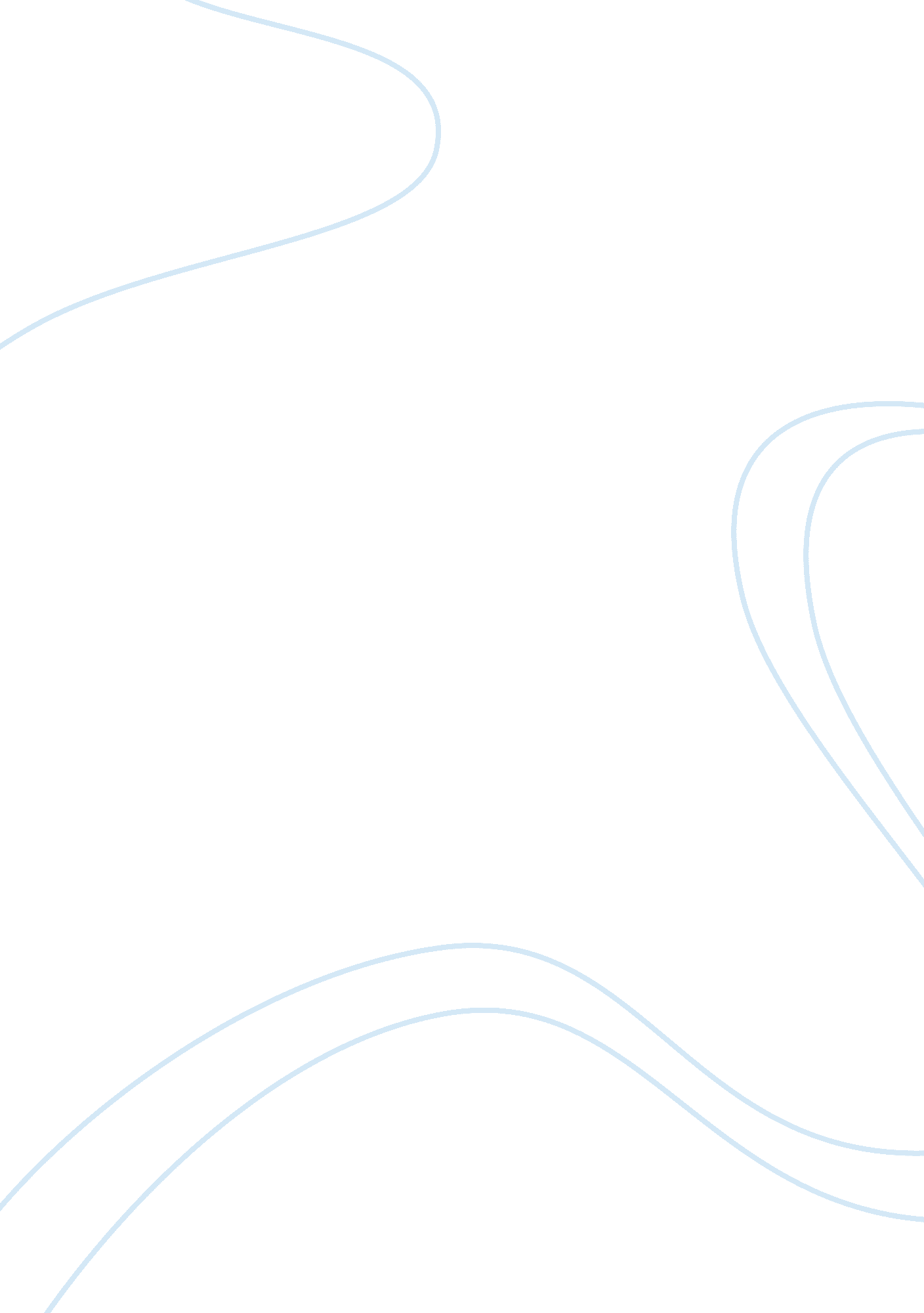 Hawthorne’s perspective of italy essay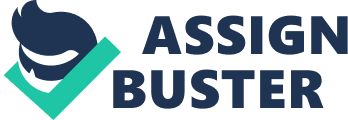 Traveling has ever been one of the most enjoyable and at the same clip educational past times people ever love making. Traveling to different topographic points enables people to larn new things by run intoing people of different linguistic communications. of different civilizations. and by traveling to topographic points with different environments. history and traditions. Traveling can besides be considered as one of the most insightful activities people can of all time pattern. It opens traveler’s positions and points of position to a wider position of things based from the assorted civilizations and traditions he see in his escapades. A batch of travellers besides prefer to document their ocean trips. so as to capture their acquisitions and good as the memories they wish to maintain with them. Over the old ages. travelers’ notes and narratives have become popular capable affairs and subjects in literature every bit good as in different art signifiers such as movie and music. These plants normally create a dynamic and holistic position of a topographic point every bit good as the civilization. history and values embedded in its roots. In literature. one of the most celebrated writer that have already worked on this sort of work is Nathaniel Hawthorne. His work. Notes of Travel discloses his memories and acquisitions while holding his escapade around the culturally rich state. Italy. For this treatment. this work by Hawthorne shall be viewed in the end of understanding the history and the civilization on where the context of this work was based. Besides. this treatment shall seek to place and depict the dynamic scene and manner of life in Italy through the eyes and observations of Nathaniel Hawthorne. This treatment shall besides how good this work relates and connects to the other plants of the writer. And in conclusion. this treatment shall besides compare and contrast this work from some of the the author’s other plants. Notes of Travel: A Picture of Italy Basically. Nathaniel Hawthorne’s Notes of Travel is a aggregation of memories the writer put together which enables readers to travel back to the author’s footfalls in the state. smell the air he one time breathed in. walk the way he one time walked on to. see the sights he one time saw and appreciate the beauty of this state he one time explored. This work appears more like a comprehensive travel journal as it describes the full escapade in intricate item. so all right that the reader will easy organize a image of the placed inside his or her caput. In the introductory portion of the Hawthorne’s certification of his journey. he already describes how prosecuting the the environment in Italy was. The first object he was able to detect was the preserved scenes of historic landmarks in the distinguishable countries in the state. Hawthorne notes. “ The most notable object was the remains of an old palace. near the water-side ; the square. grey. weed-grown. eldritch support of which shows some modern chimney-pots above its crenelations [ … ] The English characteristically patch new things into old things in this mode. materially. lawfully constitutionally. morally” ( Hawthorne 1-2 ) From this transition. it can be noted how the writer described everything he saw in intricate item. This was one of the most noteworthy features of Hawthorne as an writer. However. it does non stop at that place. What appears more noteworthy is his ability to submerse reader’s heads and imaginativenesss From this point on. Hawthorn leads the readers into a closer and more intimate expression of the state. One of Hawthorne’s most favourite characteristics in his travels is the act of run intoing assorted sorts of people. Although Italy may non truly appear like a really big state. it is really divided into 20 dynamic parts ( Killinger 3 ) . This division did non truly assist in making a solid and a common individuality in people’s values. traditions and manner of life. Hence. going all over the state would look like going to different topographic points at the same clip are the division besides created considerable differences of each regions’ civilization and scene. Harmonizing to Killinger ( 2005 ) . Italians are of course hardworking people. *Gondolier Venice ( Killinger 6 ) Just what is shown in the exposure above. Italians have ever been observed as some of the most industrious and low people in the universe. Italian metropoliss like Verona and Veneto have been really important in the state for these are deemed as the economic leaders of the state ( 5 ) . As per Hawthorne’s work. the writer appears to hold with this observation. The author’s evident astonishment and high respect to the difficult plants and dedication of Italians to their trade became one of the most discernible of the author’s observations. Aside from the people’s industry. the writer besides often mentions their positive and happy temperaments. Based on the author’s recount of his travel. it will look like the Italians are some of the world’s happiest and worry-free people. Hawthorne would see them as people with hopes and positive attitudes about life. However aside from these attitudes. the most important observation the writer makes about Italians is their connexion to faith and history. Religion is one of the most powerful influences within the Italian society. As what has been depicted in this work. Italy is fundamentally denominated by the Roman Catholic faith. The writer found it apprehensible that Italians are by and large spiritual and religious since they are practically near some of the holiest topographic points in the universe. Rome and Vatican. Just like how he was able to depict the royal poinciana and aureate architectural designs of edifices. Hawthorne besides did non neglect to advert how evident the influence of faith was in Italy’s environment and in people’s manner of life. Sing that faith is one of the most of import facets in the lives of Italians. Hawthorne found it logical to halt by some spiritual memorials and churches. The influence of the Catholic Church’s prudishness has been really evident in the author’s description. Most of the substructures were obviously influenced by faith and these memorials and constructions have long served as people’s reminders of how of import the church is to their lives. *Rome Trastevere. ( liveworldtours ) The exposure above is the celebrated Italian finish. the Rome Trastevere. These sorts of substructures – that clasp images of saint-like animals and the evident representation of Jesus Christ – have been often mentioned in Hawthorne’s work. These word pictures show how big and suggestive the influence of the Roman Catholicism has been to the society’s scene and more significantly. to the people’s lives. And merely like Hawthorne. Nickles ( 2001 ) besides thought that the church has brought a batch of important impacts on people’s lives. He even thought that the church has become an extension of people’s lives. Nickles notes. “ The Roman Catholic Church plays a big portion in people’s lives. Peoples ask their priest for advice on personal issues. They visit shrines across the state. The shrines are devoted to Jesus. Mary. and different saints. Some people go merely to idolize. but others who are ill visit in hope that they will be cured” ( Nickles 8 ) . The same observation was done by Hawthorne. The writer emphasized on the fact that Italy has been enclosed by several conservative Catholic establishments. On his day-to-day walks along Italian streets. his outlook of seeing substructures and objects with Catholic influences ne'er failed him. Italy is known for singular architecture and art. And because of people’s dedication to faith. Roman Catholicism has besides been evident in their edifices and art plants. This was supported by Killinger who besides looked at the Religious facet of the Italian civilization and history. He notes. “ Because its churches maintain a dominating presence in every metropolis and small town in the peninsula. it might be assumed that Roman Catholicism dominates Italian civilization. While that influence is significant. and while an overpowering bulk of Italians consider themselves to be Catholics. Italian civilization is much more secular and diverse than outward visual aspects might propose. In portion. this diverseness derives from two mostly secular. historical forces that converged with the Christian tradition to determine Italian Culture: The Roman Empire and the Italian Renaissance” ( Killinger 41 ) . Some Bridgess were filled with lifesize statues of saints. and these have ever served as attractive forces for tourers. Aside from this. the Roman art influences have besides been evident on dome constructions such as churches and museum. Inside edifices. graphicss picturing saints in their most epic scenes can besides be observed. Hawthorne would even state it was like walking through the tallness if Roman Catholicism during the fifteenth century. Every influence of the faith was preserved to the extent of doing them look like they were at that place for the first clip ; that non several decennaries have passed. Below is an apparent manifestation of this influence which has besides been mentioned in Hawthorne’s description of metropolis Bridgess in Italy. *Ponte Vittorio Emanuela II. ( “ Rome Pictures” . Bugbog. com ) The exposure above shows a sophisticated span with apparent influences of Roman architectures and Catholic imaginations. The span was besides made up of short arches and pillars that are obviously influenced by the Roman art. And apart from this. the imaginations of saints appear to be the most apparent influence of Roman Catholicism in this substructure. This observation was besides shared by Nickles as he notes about the common feelings of tourers when seeing these constructions along the metropoliss of Itaky and the Vatican. He writes. “ Worshipers and other visitants marvel at the Vatican’s beautiful. historic edifices. Many were designed by Italy’s most celebrated designers. The Vatican houses one of the world’s largest art aggregations. Thousands of pieces. from ancient Egyptian and Roman works to those of creative persons from the last few centuries. are found there” ( Nickles 10 ) . Hawthorne took note of his day-to-day walks around the towns of Italy and he would besides see spiritual rites and traditions being practiced everyplace that easy captured his attending and involvement. These rites and traditions make it clear that people in Italy are one of the most compliant people when it comes to faith. Hawthorne was amazed by how dedicated people were to one faith which evidently has kept them united over the old ages. But apart from this. one of the most singular characteristics in Italy is the ability of the people to continue their history and ancient tradition every bit good. Hawthorne walks through the streets and wonders at the sights that give him an thought of what Italy was like old ages earlier. A batch of ancient substructure and art was preserved good that they were still able to reflect the dynamic and colourful history the state went through over the past centuries. Hawthorne notes that Italy can be considered to hold one of the most astonishing and richest civilizations in the universe. The country’s passion for art and civilization has been really evident. and Hawthorne was easy brought to a idea that this has been traveling on since the earliest times of Italy under the Roman Empire. And merely like Hawthorne. Nickles besides supported this observation. The writer notes. “ Italy has one of the richest civilizations in the universe. The history. humanistic disciplines. imposts and beliefs of its people stretch back to antediluvian times. Since before the Roman Empire. which ruled Italy 2. 000 old ages ago. powerful leaders have encouraged painters. sculpturers. instrumentalists. poets. and other creative persons to make masterpieces” ( Nickels 4 ) In Hawthorne’s travel notes. he mentions historic topographic points that seemed like they did non passed the centuries. The sculptures were every bit fantastic as they were when they were still new. Below is the exposure of a celebrated sculpture in Italy found in the Capitoline Museums. *The Capitoline Museum. Palazzo Conservatori Entrance ( “ The Capitoline Museums” . Buogbog. com ) It is sculptures like this that make Italy’s history easier and more interesting to analyze. Hawthorne admits that History can ever be one of the most boring capable affairs ; nevertheless. the history and art of Italy seem to do this subject rather more stimulating and prosecuting to research. The hints of the Roman civilisation was said to be evident in every construction and tradition that people pattern. For the writer. it would look like looking through the yesteryear of Italy even though his pess were situated at present times. The Context of Hawthorne’s Work Based on the author’s mode of presentation of the specific characteristics of the Italian civilization and history. it would easy be assumed that the writer has a peculiar propensity and involvement in art and history. Hawthorne’s descriptions and accounts of the most of import high spots in Italy reveal a deep involvement and passion for history and civilization. The writer spoke in intricate inside informations. and each construction and tradition was presented every bit graphic as image to the reader’s eyes which seemingly reflects the author’s heed to such characteristics. A batch of critics have already noted that Hawthorne has been profoundly affected by the mercenary position of the Puritan times. This was one of the grounds why the writer preferred stressing on natural and immaterial hoarded wealths such as civilization. history and tradition. During his coevals. non so many readers were really interested in analyzing and researching history every bit much as he wanted them to make so ; hence. he found his ain enterprise to recommend history and civilization by puting his ain pess to go. taking notes of his experiences and larning. and portion them to people. Furthermore. although a batch of people found this attempt really improbable of Hawthorne as he was antecedently observed to dig more on literature and poesy. a batch of critics claimed that he was really made for plants like this as his words on civilization and history sounded believable. appropriate and effectual. And despite the displacements and passages in genre and literary manner. Hawthorne was however seen to stand by his ain positions in composing as what can be observed in this work and what has been observed by a batch of other critics. “ For more than a century. despite the alterations in position and methodological analysis. the finding of fact on Hawthorne’s stature has remained virtually changeless. The critical consensus continues to be that Hawthorne was a shrewd and larger-minded author who read widely and pondered profoundly about the human status and American individuality from Puritan times to his ain. Though afflicted by diffidence and constrained by a mercenary society that did non adequately reward serious creative persons. he created texts whose power. reconditeness. and prowess command our attention” ( “ Nathaniel Hawthorne [ 1804-1864 ] ” ) This critical acknowledgment with all the past responses of Hawthorne and Hawthorne’s work show that. he fundamentally wrote under the demands of his clip. He saw the demand for larning of history and civilization ; hence. he wrote under that necessity. Comparison with the Author’s Other Works Hawthorne was fundamentally known for his poesy. This was the basic ground why a batch of critics was surprised when he ventured on composing travel logs like this and works on history and civilization. However. as it appears. this sort of work is non really off from Hawthorne’s literary expertness. He has already worked on several novels with similar accent on history and civilization such as Notes of Travel of his circuit in England. Much like this work. this novel besides presents –in intricate item – the dynamic civilization and history of the metropoliss in England. In several ways. Hawthorne’s nonsubjective in this work besides appears similar with his aims in his other plants which is to advance a deeper and a more passionate attitude towards one’s ain civilization and history. And though he was good known for poesy. he was however able to tie in his involvement in history and civilization in most of his plants such as in Scarlett Letter. By and large. this work provides a comprehensive and an informational stuff in larning all about the Italian society. Apparently. this work was completed under the context of Hawthorne’s coevals that obviously posted a demand for larning history and civilization. And obviously this work besides appears like Hawthorne’s expression at the yesteryear through the more critical oculus of the present. Works Cited Hawthorne. Nathaniel. Notes of Travel V4. Kessinger Publishing. LLC. 2008 Hawthorne. Nathaniel. Notes of Travel. BiblioBazaar. LLC. 2009 Killinger. Charles L. Culture and Customs in Italy. Greenwood Publishing Group. 2005 Nickles. Greg. Italy: The Culture. Crabtree Publishing Company. 2001 Photograph “ Gondolier Venice” . Culture and Customs in Italy. Greenwood Publishing Group. 2005 Photograph “ Ponte Vittorio Emanuela” . Rome Pictures Bugbog. com. Internet. 05 May 2010. & lt ; hypertext transfer protocol: //www. bugbog. com/gallery/rome_pictures/rome_pictures. hypertext markup language & gt ; . Photograph “ Rome Trastevere” . “ Rome Pictures” Rome. Live World Tours. Internet. 05 May 2010. & lt ; hypertext transfer protocol: //www. liveworldtours. com/rome/details. hypertext markup language & gt ; . Photograph “ The Capitoline Museum. Palazzo Conservatori Entrance” . The Capitoline Museums. Bugbog. com. Internet. 05 May 2010. & lt ; hypertext transfer protocol: //www. bugbog. com/gallery/rome_pictures/rome_pictures_15. hypertext markup language & gt ; . 